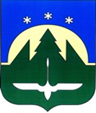 Городской округ Ханты-МансийскХанты-Мансийского автономного округа – ЮгрыДУМА ГОРОДА ХАНТЫ-МАНСИЙСКАРЕШЕНИЕ№ 22-VII РД		                                                         Принято									   26 ноября 2021 годаО внесении изменений в Решение Думы города Ханты-Мансийска от 1 октября 2021 года № 5-VII РД «О составах постоянных комитетов Думы города Ханты-Мансийска седьмого созыва»В соответствии с частью 2 статьи 19 Регламента Думы города
Ханты-Мансийска, руководствуясь частью 1 статьи 69 Устава города
Ханты-Мансийска,Дума города Ханты-Мансийска РЕШИЛА:	1. Внести в Решение Думы города Ханты-Мансийска от 1 октября 2021 года № 5-VII РД «О составах постоянных комитетов Думы города
Ханты-Мансийска седьмого созыва» следующие изменения:а) в пункте 1 слова «Трушкову Юлию Геннадьевну» заменить словами «Репского Василия Михайловича»;б) в пункте 2 слова «Репского Василия Михайловича» заменить словами «Трушкову Юлию Геннадьевну».2. Настоящее Решение подлежит опубликованию в средствах массовой информации.Председатель Думыгорода Ханты-Мансийска						         К.Л. ПенчуковПодписано26 ноября 2021 года